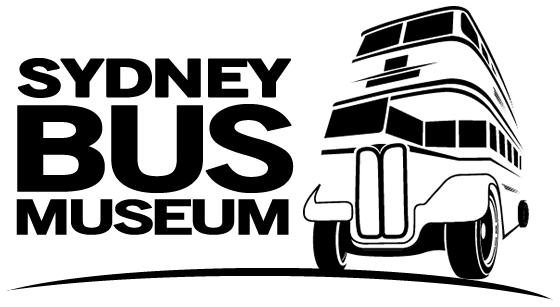 POSITION VACANT - Company Secretary 
Volunteer RolePosition DescriptionPurposeThe Company Secretary is an important member of the Sydney Bus Museum’s Management Committee. The Company Secretary must attend all Management Committee and Board meetings, and will compile and present reports to the board and be the central point of contact for the Board of Directors. ResponsibilitiesMust be able to attend the monthly Management Committee meetings, quarterly Board of Directors meetings, and the Annual General Meeting, and any Special MeetingsOrganise the Annual General Meeting and comply with procedures for Director’s nominations, ballots and election in the Committee meetings, Organise meetings for the Board of DirectorsRecording accurate minutes from all Management Committee and Board of Directors meetings and AGM, ensuring they are filed appropriatelyLiaise with the Manager Admin and Finance in the generation of the Annual ReportCompile reports for the Board of Directors, ASIC and ACNCSubmit reports with ASIC and ACNC and provide updated Director and Officer detailsMaintain and update the register of directors and all office bearers of the Sydney Bus MuseumGenerate all communications with members with respect to decisions or resolutions from the Board of Directors regarding announcements, outcomes from any code of conduct breaches or investigations and subsequent appeals, and any other associated businessReview internal processes and present recommendations to the Board of Directors for review and approvalBe available to join a panel for selection and appointment or investigations Have a sound understanding of the Sydney Bus Museum Constitution and interpret any by-laws and clauses, and any legislative coverage in relation to museum operationsAdministrative tasks as requiredEssential SkillsStrong written and verbal communicationDemonstrable stakeholder management skills with the ability to effectively communicate and engage with a broad range of people, from members of the public, external suppliers, Museum office bearers, operational and workshop personnel and all Museum members Strong administrative and skills with attention to detail, highly organised and ability to achieve outcomes while managing competing prioritiesAbility to take accurate meeting minutes and detailed note-takingUnderstanding of the balloting process and procedures when elections are called at the AGMExperience with organising AGMs and Board of Directors and Management Committee meetingsDeep understanding and knowledge of the Sydney Bus Museum ConstitutionUnderstanding of Not-For-Profit organisations and Charitable Status.How to applyIf you are interested in this volunteer role, can fulfill the Responsibilities and hold the Essential Skills to carry out this role, we would like to hear from you!Please send through a Suitability Statement and Cover Letter outlining: Why you are interested in the role: andHow your skills and experience suit the roleApplications should be sent directly to Bob Gioia, General Manager, bgioia@sydneybusmuseum.com by 19 April 2024. All applicants will be provided a copy of the Constitution and Code of Conduct upon application, these documents are also available in Member Jungle for applicants who already hold Sydney Bus Museum Membership. Holding Membership is not a prerequisite but would be encouraged. The Company Secretary will be appointed by the Board of Directors, on the recommendation of the Selection Panel upon completion of the process.  We look forward to hearing from you! 29 March 2024